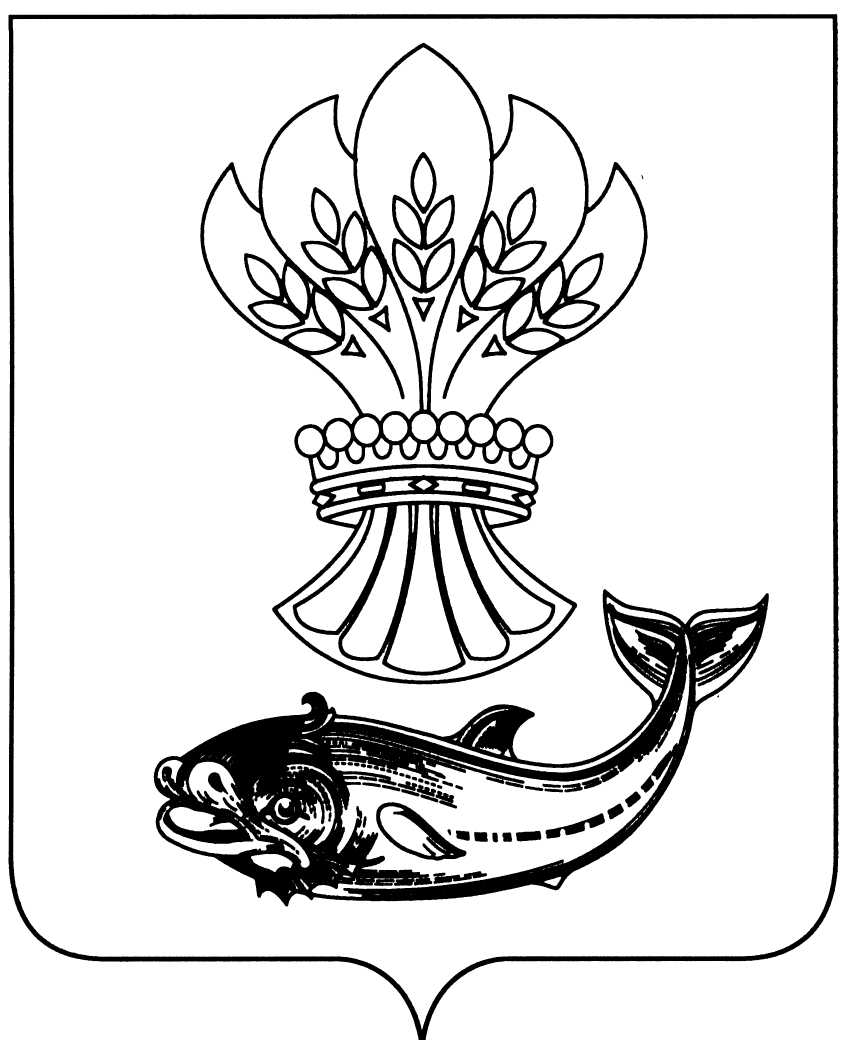 АДМИНИСТРАЦИЯ  ПАНИНСКОГО МУНИЦИПАЛЬНОГО РАЙОНАВОРОНЕЖСКОЙ  ОБЛАСТИПОСТАНОВЛЕНИЕ12.01.2017 г. №02               р.п. ПаниноО внесении изменений в постановление администрацииПанинского муниципальногорайона от 25.09.2015 г. №392«Об административной комиссииадминистрации Панинского муниципального района»            В соответствии с Законом Воронежской области от 29.12.2009 г.№190- ОЗ «О наделении органов местного самоуправления муниципальных районов и городских округов Воронежской области отдельными государственными полномочиями по созданию и организации деятельности административных комиссий» и изменением кадрового состава, администрация Панинского муниципального района постановляет:           1. Изложить приложение №1 к постановлению администрации Панинского муниципального района от 25.09.2015 года №392 «Об административной комиссии администрации Панинского муниципального района» в новой редакции согласно приложению к настоящему постановлению.           2. Опубликовать настоящее постановление в официальном печатном издании Панинского муниципального района «Панинский муниципальный вестник».           3. Контроль исполнения настоящего постановления возложить на и.о.главы администрации Панинского муниципального района Сафонову О.В.  Глава администрацииПанинского муниципального района                                           Н.В.Щеглов                                                                                                      Приложение №1                                                                                                   к постановлению администрации                                                                                                   Панинского муниципального                                                                                                   района                                                                                                   от 12.01.2017г.  № 02 Составадминистративной комиссии администрации Панинскогомуниципального районаСафонова Ольга ВячеславовнаИ.о. заместителя главы администрации Панинского муниципального района – председатель комиссииЛепков Юрий ЛеонидовичРуководитель аппарата администрации Панинского муниципального района – заместитель председателя комиссииКорнилова Татьяна ВасильевнаВедущий специалист администрации Панинского муниципального района – ответственный секретарь комиссииЧлены комиссии:Жукавин Виктор ДмитриевичПредседатель Совета народных депутатов Панинского муниципального района Воронежской области (по согласованию)Белолипецкий Артем АнатольевичНачальник отдела правовой работы администрации Панинского муниципального районаВерхотина Галина АнатольевнаГлавный специалист отдела организационной работы и делопроизводства администрации Панинского муниципального районаЛяшенко Андрей НиколаевичЗаместитель главы администрации Панинского городского поселенияЖукавин Алексей НиколаевичГлава администрации Перелешинского городского поселенияКазьмин Олег ВасильевичГлава администрации Дмитриевского сельского поселенияСитников Анатолий АлександровичГлава администрации Ивановского сельского поселенияРудов Александр НиколаевичГлава администрации Краснолимановского сельского поселенияЧелнакова Татьяна АлександровнаГлава администрации Красненского сельского поселенияФролов Виталий ВладимировичГлава администрации Криушанского сельского поселенияМаслов Виктор ИвановичГлава администрации Михайловского сельского поселенияЛихачева Нина АлександровнаГлава администрации Прогрессовского сельского поселенияПанина Галина НиколаевнаГлава администрации Росташевского сельского поселенияШишацкий Валентин ВикторовичГлава администрации Октябрьского сельского поселенияГогин Алексей АлександровичГлава администрации Чернавского сельского поселения